فرم درخواست ثبت نام در دوره های آموزشی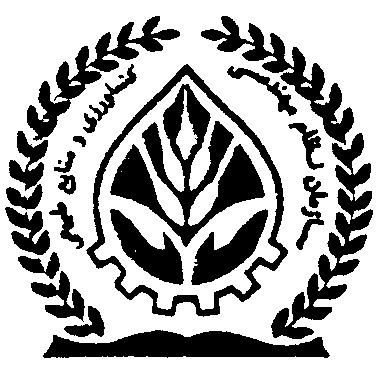 		سازمان نظام مهندسی کشاورزی و منابع طبیعی  استان تهران«دوره آموزشی ..........................................................»ضوابط و مقررات آموزشی1-در زمان ثبتنام در دوره ارائه کارت نظام مهندسی معتبر الزامی است.2-برگزاری هر دوره آموزشی منوط به حد نصاب رسیدن دوره میباشد ( حداقل 15 نفر) در غیر این صورت وجه ثبت نام به فراگیر عودت داده خواهد شد.تبصره-حداکثر تعداد تعیین شده برای هر دوره 30 نفر میباشد که پس از تکمیل ظرفیت، ثبت نام در آن دوره امکان پذیر نخواهد بود.3-اطلاعرسانی دورهها از طریق سایت انجام میپذیرد.4-اطلاعرسانیهای بعدی بعد از ثبت نام از طریق ارسال SMS صورت خواهد پذیرفت.5-بعد از پایان دوره به فراگیر گواهی پایان دوره اعطا خواهد شد.تبصره1-حداقل نمره قبولی برای دروس نظری 12 از 20 و عملی 60 از 100 میباشد. در صورت عدم کسب حداقل امتیاز، گواهی پایان دوره برای فراگیر صادر نخواهد شد.تبصره2-در صورت غیبت بیش از حد مجاز ( بیش از یک ششم برنامه آموزشی) گواهی پایان دوره به فراگیر تعلق نمی گیرد.تبصره3-گواهی شرکت در دوره حداکثر تا سه هفته پس از اتمام دوره آماده تحویل خواهد شد.6-هزینه شرکت در دوره آموزشی مبلغ ............................................... ریال می باشد که مبلغ فوق به حساب شماره 466539768 مهر گستر بانک کشاورزی و یا 3748100111848731 بانک پاسارگاد به نام سازمان نظام مهندسی کشاورزی و منابع طبیعی استان تهران واریز واصل فیش واریزی به معاونت طرح، برنامه و پشتیبانی سازمان تحویل میگردد.تبصره: شهریه پرداخت شده جهت شرکت در دوره به هیج وجه قابل برگشت نمیباشد مگر در مواردذیل:1-ظرفیت دوره براساس تشخیص و اعلام سازمان به حد نصاب نرسد که در این مورد کل شهریه مستردد خواهد شد.2-عضو متقاضی حداکثر 48 ساعت کاری قبل از شروع دوره تقاضی کتبی خود را مبنی بر انصراف از شرکت در دوره به معاونت آموزشی، فنی و پژوهشی سازمان تحویل نماید که در اینصورت 80 درصد شهریه مسترد خواهد شد.7-در طول دوره آموزشی فراگیر موظف به رعایت شئونات اسلامی میباشد.اینجانب .................................... با اطلاع کامل از ضوابط و مقررات اموزشی سازمان نسبت به تکمیل فرم اقدام نموده و هیچگونه مطالبهای غیر از آنچه که در این آییننامه قید گردیده است، نخواهم داشت.متقاضی						کارشناس مالی					کارشناس آموزشامضا						امضا						امضا